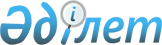 О внесении изменения в постановление Правительства Республики Казахстан от 31 декабря 2010 года № 1525 "Об утверждении Правил радиотехнического обеспечения полетов и авиационной радиосвязи в гражданской авиации"
					
			Утративший силу
			
			
		
					Постановление Правительства Республики Казахстан от 11 апреля 2013 года № 340. Утратило силу постановлением Правительства Республики Казахстан от 11 сентября 2015 года № 774

      Сноска. Утратило силу постановлением Правительства РК от 11.09.2015 № 774 (вводится в действие со дня его первого официального опубликования).      Правительство Республики Казахстан ПОСТАНОВЛЯЕТ:



      1. Внести в постановление Правительства Республики Казахстан от 31 декабря 2010 года № 1525 "Об утверждении Правил радиотехнического обеспечения полетов и авиационной радиосвязи в гражданской авиации" (САПП Республики Казахстан, 2011 г., № 12, ст. 155) следующее изменение:



      в Правилах радиотехнического обеспечения полетов и авиационной радиосвязи в гражданской авиации, утвержденных указанным постановлением:



      пункт 286 изложить в следующей редакции: 

      "286. В качестве резерва для каналов речевой связи используются каналы AFTN, сеть телекоммуникаций общего пользования и другие системы связи.

      Организация и ведение связи в сети AFTN устанавливаются в технологии работы в сети авиационной фиксированной электросвязи, утверждаемой уполномоченным органом в сфере гражданской авиации.".



      2. Настоящее постановление вводится в действие со дня первого официального опубликования.      Премьер-Министр

      Республики Казахстан                       С. Ахметов
					© 2012. РГП на ПХВ «Институт законодательства и правовой информации Республики Казахстан» Министерства юстиции Республики Казахстан
				